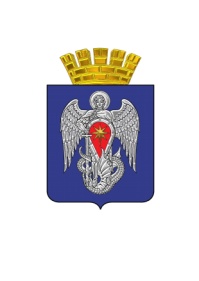 АДМИНИСТРАЦИЯ ГОРОДСКОГО ОКРУГА ГОРОД МИХАЙЛОВКАВОЛГОГРАДСКОЙ ОБЛАСТИПОСТАНОВЛЕНИЕот   13 июля 2021 г.                                    № 2045  О внесении изменений в постановление администрации городского округа город Михайловка Волгоградской области от 22 декабря .  №  3626 «Об утверждении реестра внутримуниципальных маршрутов регулярных автобусных перевозок городского округа город Михайловка Волгоградской области» В соответствии с федеральными законами от 06 октября . № 131-ФЗ «Об общих принципах организации местного самоуправления в Российской Федерации», от 13 июля . № 220-ФЗ «Об организации регулярных перевозок пассажиров и багажа автомобильным транспортом и городским наземным электрическим транспортом в РФ и о внесении изменений в отдельные законодательные акты РФ» и Законом Волгоградской области от 29 декабря . № 230-ОД «Об отдельных вопросах организации регулярных перевозок по межмуниципальным и муниципальным маршрутам регулярных перевозок пассажиров и багажа автомобильным и городским наземным электрическим транспортом в Волгоградской области» администрация городского округа город Михайловка Волгоградской области  п о с т а н о в л я е т: 1. Внести в реестр внутримуниципальных маршрутов регулярных автобусных перевозок городского округа город Михайловка Волгоградской области, утвержденный постановлением администрации городского округа город Михайловка Волгоградской области от 22 декабря . № 3626, следующее изменение:Реестр внутримуниципальных маршрутов регулярных автобусных перевозок городского округа город Михайловка Волгоградской области изложить в редакции согласно приложению к настоящему постановлению.Настоящее постановление подлежит официальному опубликованию.Глава городского округа                                                                          А.В. ТюринЗаместитель начальника отдела по информационно- аналитической работе и связям с общественностью                                                     Н.М. ФирсоваПРИЛОЖЕНИЕ  к постановлению администрации городского округа город Михайловка Волгоградской областиот 13.07.2021    № 2045 ПРИЛОЖЕНИЕ  к постановлению администрации городского округа город Михайловка Волгоградской областиот 13.07.2021    № 2045 ПРИЛОЖЕНИЕ  к постановлению администрации городского округа город Михайловка Волгоградской областиот 13.07.2021    № 2045 ПРИЛОЖЕНИЕ  к постановлению администрации городского округа город Михайловка Волгоградской областиот 13.07.2021    № 2045 Реестр внутримуниципальных маршрутов регулярных автобусных перевозок городского округа 
город Михайловка Волгоградской областиРеестр внутримуниципальных маршрутов регулярных автобусных перевозок городского округа 
город Михайловка Волгоградской областиРеестр внутримуниципальных маршрутов регулярных автобусных перевозок городского округа 
город Михайловка Волгоградской областиРеестр внутримуниципальных маршрутов регулярных автобусных перевозок городского округа 
город Михайловка Волгоградской областиРеестр внутримуниципальных маршрутов регулярных автобусных перевозок городского округа 
город Михайловка Волгоградской областиРеестр внутримуниципальных маршрутов регулярных автобусных перевозок городского округа 
город Михайловка Волгоградской областиРеестр внутримуниципальных маршрутов регулярных автобусных перевозок городского округа 
город Михайловка Волгоградской областиРеестр внутримуниципальных маршрутов регулярных автобусных перевозок городского округа 
город Михайловка Волгоградской областиРеестр внутримуниципальных маршрутов регулярных автобусных перевозок городского округа 
город Михайловка Волгоградской областиРеестр внутримуниципальных маршрутов регулярных автобусных перевозок городского округа 
город Михайловка Волгоградской областиРеестр внутримуниципальных маршрутов регулярных автобусных перевозок городского округа 
город Михайловка Волгоградской областиРеестр внутримуниципальных маршрутов регулярных автобусных перевозок городского округа 
город Михайловка Волгоградской областиРеестр внутримуниципальных маршрутов регулярных автобусных перевозок городского округа 
город Михайловка Волгоградской областиРегистрационный номер маршрутаПорядковый номер маршрута Наименование маршрутаНаименование промежуточных остановочных пунктовНаименование улиц, автомобильных дорог Протяженность маршрута, км Порядок посадки и высадки пассажировВид регулярных перевозокВид и класс транспортного средства, количество Экологические характеристики транспортного средстваДата начала осуществления регулярных перевозокНаименование, место нахождения юридического лица, ФИО Индивидуального предпринимателяПланируемое расписание1234567891011121311ТЦ Святогор – Рынок - ТЦ СвятогорТЦ Святогор, дом Пионеров, маг. Магнит, маг. Зеленая  волна, Роддом, маг. Юленька, рынок, маг. Шпиль, маг, Автозапчасти, Водоканал, Автомойка, маг. Аленка, Пархоменко-2, Пархоменко-1, СПТУ, ЖКХ, 30-й магазин, маг. Панда.ул. 2-я Краснознаменская, ул. Гоголя, ул. Базарная, ул. Мира, ул. Народная, ул. Гоголя, ул. Фрунзе, ул. Космическая, ул. Пархоменко, ул. Мичурина, ул. 2-я Краснознаменская10в установленных остановочных пунктах и местах не запрещенных правилами дорожного движенияНРТАвтобус -1 класс малыйЛюбойежедневно22ДСУ-2 - Поликлиника ДСУ-2, 6-я почта, Сельхозтехника, 10-й магазин, ст. редакция, Рынок, Райсовет, Миронова, Коммуны, Космос, Украинская,  дет. Поликлиника, Республиканская, Нарсуд, Гостиница, Парк, Стадион, Поликлиникаул. Ленина, ул. Народная, ул. Мира, ул. Коммуны, ул. Мичурина, ул. Серафимовича, ул. Магистральная, ул. Щорса, ул. Мичурина, ул. Коммуны, ул. Мира, ул. Народная, ул. Ленина.15,2в установленных остановочных пунктах и местах не запрещенных правилами дорожного движенияНРТАвтобус -4, класс малыйЛюбой06.06.13ИП Астахов В..Е.  ежедневно32ДСУ-2 - Поликлиника ДСУ-2, 6-я почта, Сельхозтехника, 10-й магазин, ст. редакция, Рынок, Райсовет, Миронова, Коммуны, Космос, Украинская, дет. Поликлиника, Республиканская, Нарсуд, Гостиница, Парк, Стадион, Поликлиникаул. Ленина, ул. Народная, ул. Мира, ул. Коммуны, ул. Мичурина, ул. Серафимовича, ул. Магистральная, ул. Щорса, ул. Мичурина, ул. Коммуны, ул. Мира, ул. Народная, ул. Ленина.15,2в установленных остановочных пунктах и местах не запрещенных правилами дорожного движенияНРТАвтобус -2, класс малыйЛюбой06.06.13,ИП Лазарев В.Аежедневно42ДСУ-2 - Поликлиника ДСУ-2, 6-я почта, Сельхозтехника, 10-й магазин, ст. редакция, Рынок, райсовет, Миронова, Коммуны, Космос, Украинская, дет. Поликлиника, Республиканская, Нарсуд, Гостиница, Парк, Стадион, Поликлиникаул. Ленина, ул. Народная, ул. Мира, ул. Коммуны, ул. Мичурина, ул. Серафимовича, ул. Магистральная, ул. Щорса, ул. Мичурина, ул. Коммуны, ул. Мира, ул. Народная, ул. Ленина.15,2в установленных остановочных пунктах и местах не запрещенных правилами дорожного движенияНРТАвтобус -2, класс малыйЛюбой13.06.13ИП Новиков Р. Оежедневно52ДСУ-2 - Поликлиника ДСУ-2, 6-я почта, Сельхозтехника, 10-й магазин, ст. редакция, Рынок, Райсовет, Миронова, Коммуны, Космос, Украинская, дет. Поликлиника, Республиканская, Нарсуд, Гостиница, Парк, Стадион, Поликлиникаул. Ленина, ул. Народная, ул. Мира, ул. Коммуны, ул. Мичурина, ул. Серафимовича, ул. Магистральная, ул. Щорса, ул. Мичурина, ул. Коммуны, ул. Мира, ул. Народная, ул. Ленина.15,2в установленных остановочных пунктах и местах не запрещенных правилами дорожного движенияНРТАвтобус -1, класс малыйЛюбой16.05.20ИП Дряглев В.В.ежедневно62ДСУ-2 - Поликлиника ДСУ-2, 6-я почта, Сельхозтехника, 10-й магазин, ст. редакция, Рынок, Райсовет, Миронова, Коммуны, Космос, Украинская, дет. Поликлиника, Республиканская, Нарсуд, Гостиница, Парк, Стадион, Поликлиникаул. Ленина, ул. Народная, ул. Мира, ул. Коммуны, ул. Мичурина, ул. Серафимовича, ул. Магистральная, ул. Щорса, ул. Мичурина, ул. Коммуны, ул. Мира, ул. Народная, ул. Ленина.15,2в установленных остановочных пунктах и местах не запрещенных правилами дорожного движенияНРТАвтобус -1, класс малыйЛюбой10.06.13ИП Дряглев В. Вежедневно72ДСУ-2 - Поликлиника ДСУ-2, 6-я почта, Сельхозтехника, 10-й магазин, ст. редакция, Рынок, Райсовет, Миронова, Коммуны, Космос, Украинская, дет. Поликлиника, Республиканская, Нарсуд, Гостиница, Парк, Стадион, Поликлиникаул. Ленина, ул. Народная, ул. Мира, ул. Коммуны, ул. Мичурина, ул. Серафимовича, ул. Магистральная, ул. Щорса, ул. Мичурина, ул. Коммуны, ул. Мира, ул. Народная, ул. Ленина.15,2в установленных остановочных пунктах и местах не запрещенных правилами дорожного движенияНРТАвтобус -1, класс малыйЛюбой 06.04.20ИП Сеничкин Г.А.ежедневно82ДСУ-2 - Поликлиника ДСУ-2, 6-я почта, Сельхозтехника, 10-й магазин, ст. редакция, Рынок, Райсовет, Миронова, Коммуны, Космос, Украинская, дет. Поликлиника, Республиканская, Нарсуд, Гостиница, Парк, Стадион, Поликлиникаул. Ленина, ул. Народная, ул. Мира, ул. Коммуны, ул. Мичурина, ул. Серафимовича, ул. Магистральная, ул. Щорса, ул. Мичурина, ул. Коммуны, ул. Мира, ул. Народная, ул. Ленина.15,2в установленных остановочных пунктах и местах не запрещенных правилами дорожного движенияНРТАвтобус -1, класс малыйЛюбой   06.06.13  ИП Сеничкин Г. А.ежедневно93Рынок - СебровоРынок, Райсовет, Миронова, По требованию, Космос, Гоголя, Консервный з., Мельзавод, Кирпичная,  Тишанская, Лесхоз, Военный городок, Агропромэнерго, Стройная, детский сад, магазин, Выборгская, школа №11, Печерская, Октябрьская, Себрово-1, Почта, Себрово-2ул. Мира, ул. Коммуны, ул. Гоголя, пер. Роскошный, ул. Свободы, ул. Крупской, ул. Пограничная, ул. Стройная, ул. Себровская,  ул. Центральная, ул. Выборгская, ул. Целинная, ул. Октябрьская, ул. Краснодарская, ул. Центральная, ул. Себровская, ул. Стройная, ул. Пограничная, ул. Крупской, ул. Свободы, пер. Раскошный, ул. Гоголя, ул. Коммуны, ул. Мира.21в установленных остановочных пунктах и местах не запрещенных правилами дорожного движенияНРТАвтобус -2, класс малыйЛюбойежедневно114Себрово - ПоликлиникаВыборгская, школа №11, Печерская, Октябрьская, Себрово-1, Почта, Себрово-2,  магазин ул. Себровская,, дет. Сад, Стройная, Агропромэнерго, Военный городок,  Лесхоз, Тишанская, Кирпичная, Мельзавод, Консервный завод, ул. Гоголя, Украинская, Детская Поликлиника, Аптека, Магазин Магнит, ТЦ Святогор, Магазин Техника для дома, Школа №3, Поликлиника, Нарсуд,  Техникумул. Целинная, ул. Октябрьская, ул. Краснодарская, ул. Центральная ул. Себровская, ул. Стройная, ул. Пограничная, ул. Крупской, ул. Свободы, ул. Гоголя, ул. Коммуны, ул. Республиканская, ул. 2-я Краснознаменская, ул. Мичурина, ул. Коммуны, ул. Гоголя, ул. Свободы, ул. Крупской, ул. Пограничная, ул. Стройная, ул. Себровская, ул. Центральная, ул. Выборгская, ул. Целинная.25,6в установленных остановочных пунктах и местах не запрещенных правилами дорожного движенияНРТАвтобус -2, класс малыйЛюбой16.05.20ИП Рыбин М.В.ежедневно124Себрово - Поликлиника Выборгская, школа №11, Печерская, Октябрьская, Себрово-1, Почта, Себрово-2,  магазин ул. Себровская,, дет. Сад, Стройная, Агропромэнерго, Военный городок,  Лесхоз, Тишанская, Кирпичная, Мельзавод, Консервный завод, ул. Гоголя, Украинская, Детская Поликлиника, Аптека, Магазин Магнит, ТЦ Святогор, Магазин Техника для дома, Школа №3, Поликлиника, Нарсуд,  Техникумул. Целинная, ул. Октябрьская, ул. Краснодарская, ул. Центральная ул. Себровская, ул. Стройная, ул. Пограничная, ул. Крупской, ул. Свободы, ул. Гоголя, ул. Коммуны, ул. Республиканская, ул. 2-я Краснознаменская, ул. Мичурина, ул. Коммуны, ул. Гоголя, ул. Свободы, ул. Крупской, ул. Пограничная, ул. Стройная, ул. Себровская, ул. Центральная, ул. Выборгская, ул. Целинная.25,6в установленных остановочных пунктах и местах не запрещенных правилами дорожного движенияНРТАвтобус- 1 класс малый Любой07.03.2020ИП Рыбин М.В.ежедневно134Себрово - ПоликлиникаВыборгская, школа №11, Печерская, Октябрьская, Себрово-1, Почта, Себрово-2,  магазин ул. Себровская,, дет. Сад, Стройная, Агропромэнерго, Военный городок,  Лесхоз, Тишанская, Кирпичная, Мельзавод, Консервный завод, ул. Гоголя, Украинская, Детская поликлиника, Аптека, Магазин Магнит, ТЦ Святогор, Магазин Техника для дома, Школа №3, Поликлиника, Нарсуд,  Техникумул. Целинная, ул. Октябрьская, ул. Краснодарская, ул. Центральная ул. Себровская, ул. Стройная, ул. Пограничная, ул. Крупской, ул. Свободы, ул. Гоголя, ул. Коммуны, ул. Республиканская, ул. 2-я Краснознаменская, ул. Мичурина, ул. Коммуны, ул. Гоголя, ул. Свободы, ул. Крупской, ул. Пограничная, ул. Стройная, ул. Себровская, ул. Центральная, ул. Выборгская, ул. Целинная.25,6в установленных остановочных пунктах и местах не запрещенных правилами дорожного движенияНРТАвтобус- 1 класс малый Любой21.02.2020ИП Кочукова С. Иежедневно144Себрово - ПоликлиникаВыборгская, школа №11, Печерская, Октябрьская, Себрово-1, Почта, Себрово-2,  магазин ул. Себровская,, дет. Сад, Стройная, Агропромэнерго, Военный городок,  Лесхоз, Тишанская, Кирпичная, Мельзавод, Консервный завод, ул. Гоголя, Украинская, Детская Поликлиника, Аптека, Магазин Магнит, ТЦ Святогор, Магазин Техника для дома, Школа №3, Поликлиника, Нарсуд,  Техникумул. Целинная, ул. Октябрьская, ул. Краснодарская, ул. Центральная ул. Себровская, ул. Стройная, ул. Пограничная, ул. Крупской, ул. Свободы, ул. Гоголя, ул. Коммуны, ул. Республиканская, ул. 2-я Краснознаменская, ул. Мичурина, ул. Коммуны, ул. Гоголя, ул. Свободы, ул. Крупской, ул. Пограничная, ул. Стройная, ул. Себровская, ул. Центральная, ул. Выборгская, ул. Целинная.25,6в установленных остановочных пунктах и местах не запрещенных правилами дорожного движенияНРТАвтобус- 1 класс средний Любой06.06.13ИП Лазарев В.Аежедневно154Себрово - ПоликлиникаВыборгская, школа №11, Печерская, Октябрьская, Себрово-1, Почта, Себрово-2,  магазин ул. Себровская,, дет. Сад, Стройная, Агропромэнерго, Военный городок,  Лесхоз, Тишанская, Кирпичная, Мельзавод, Консервный завод, ул. Гоголя, Украинская, Детская Поликлиника, Аптека, Магазин Магнит, ТЦ Святогор, Магазин Техника для дома, Школа №3, Поликлиника, Нарсуд,  Техникумул. Целинная, ул. Октябрьская, ул. Краснодарская, ул. Центральная ул. Себровская, ул. Стройная, ул. Пограничная, ул. Крупской, ул. Свободы, ул. Гоголя, ул. Коммуны, ул. Республиканская, ул. 2-я Краснознаменская, ул. Мичурина, ул. Коммуны, ул. Гоголя, ул. Свободы, ул. Крупской, ул. Пограничная, ул. Стройная, ул. Себровская, ул. Центральная, ул. Выборгская, ул. Целинная.25,6в установленных остановочных пунктах и местах не запрещенных правилами дорожного движенияНРТАвтобус- 1 класс малый Любой16.05.20ИП Рыбин М.В.ежедневно165Рынок – 18-й магазинРынок, Торговая, Роддом, ЗПД, Степная, дет. Поликлиника, Администрация, дет. Сад, школа №3, 30-й магазин, Мичурина, СПТУ, Пархоменко -1, Маслозавод, Виноградная, Пархоменко-2, 18-й магазин, Саратовская, дет. Сад, Маслобаза.ул. Базарная, ул. Гоголя, ул. Обороны, ул. Мичурина, ул. Пархоменко, ул.П. Морозова, ул. Виноградная, ул. Дзержинского, ул. Саратовская, ул. П. Морозова, ул. Пархоменко, ул. Мичурина, ул. Обороны, ул. Гоголя, ул. Базарная.13,3в установленных остановочных пунктах и местах не запрещенных правилами дорожного движенияНРТАвтобус-2 класс малый Любой13.06.13ИП Пушкин С.Аежедневно175Рынок – 18-й магазинРынок, Торговая, Роддом, ЗПД, Степная, дет. Поликлиника, Администрация, дет. Сад, школа №3, 30-й магазин, Мичурина, СПТУ, Пархоменко -1, Маслозавод, Виноградная, Пархоменко-2, 18-й магазин, Саратовская, дет. Сад, Маслобаза.ул. Базарная, ул. Гоголя, ул. Обороны, ул. Мичурина, ул. Пархоменко, ул.П. Морозова, ул. Виноградная, ул. Дзержинского, ул. Саратовская, ул. П. Морозова, ул. Пархоменко, ул. Мичурина, ул. Обороны, ул. Гоголя, ул. Базарная.13,3в установленных остановочных пунктах и местах не запрещенных правилами дорожного движенияНРТАвтобус-1 класс малый Любой06.06.13 ИП Астахов В.Е.ежедневно196Рынок – Пенсионный фондРынок, Торговая, Роддом, Зеленая волна, Республиканская, Телеателье, ДК Строитель, маг. Сом, школа №3, Поликлиника, Стадион, Пенсионный фонд.ул. Базарная, ул. Гоголя, ул. 2-я Краснознаменская, ул. Мичурина, ул. Некрасова, ул. Магистральная, ул. Щорса, ул. Подгорная, ул. Обороны, ул. Мичурина, 2-я Краснознаменская, ул. Гоголя, ул. Базарная.8,4в установленных остановочных пунктах и местах не запрещенных правилами дорожного движенияНРТАвтобус - 2, класс особо малыйЛюбой18.06.13ИП Гущин А. С.ежедневно206Рынок – Пенсионный фондРынок, Торговая, Роддом, Зеленая волна, Республиканская, Телеателье, ДК Строитель, маг. Сом, школа №3, Поликлиника, Стадион, Пенсионный фонд.ул. Базарная, ул. Гоголя, ул. 2-я Краснознаменская, ул. Мичурина, ул. Некрасова, ул. Магистральная, ул. Щорса, ул. Подгорная, ул. Обороны, ул. Мичурина, 2-я Краснознаменская, ул. Гоголя, ул. Базарная.8,4в установленных остановочных пунктах и местах не запрещенных правилами дорожного движенияНРТАвтобус- 1 класс малый Любой 11.06.13ИП Бадьянов И.В.ежедневно216Рынок – Пенсионный фондРынок, Торговая, Роддом, Зеленая волна, Республиканская, Телеателье, ДК Строитель, маг. Сом, школа №3, Поликлиника, Стадион, Пенсионный фонд.ул. Базарная, ул. Гоголя, ул. 2-я Краснознаменская, ул. Мичурина, ул. Некрасова, ул. Магистральная, ул. Щорса, ул. Подгорная, ул. Обороны, ул. Мичурина, 2-я Краснознаменская, ул. Гоголя, ул. Базарная.8,4в установленных остановочных пунктах и местах не запрещенных правилами дорожного движенияНРТАвтобус- 1 класс малый Любой10.06.13  ИП Дряглев В.В.ежедневно227Рынок – 18-й магазинРынок, Торговая, Роддом, Краснознаменская, Кафе Молочное, Сбербанк, РКЦ, Горгаз, Училище, Пархоменко, Виноградная, Дзержинского, 18-й магазин, Саратовская, школа.ул. Базарная, ул. Гоголя, ул. 2-я Краснознаменская, ул. Республиканская, ул. Поперечная, ул. Пархоменко, ул. Виноградная, ул. Дзержинского, Кл. Саратовская, ул. П. Морозова, ул. Пархоменко, ул. Поперечная, ул. Республиканская, ул. 2-я Краснознаменская, ул. Гоголя, ул. Базарная.10,6в установленных остановочных пунктах и местах не запрещенных правилами дорожного движенияНРТАвтобус - 2, класс особо малыйЛюбой13.06.13ИП Пушкин С.А., ежедневно239п. Звездный – Пенсионный фонд п. Звездный, 10 магазин, ст. редакция, Рынок, школа №1, Космос, Украинская, Республиканская, Администрация, Волгасу, Поликлиника, Стадион, Пенсионный фонд, Волгасу, Администрация, пед. училище, Космос, Райсовет.ул. Д. Бедного, ул. Ленина, ул. Коммуны, ул. Республиканская, ул. Обороны, ул. Мичурина, ул. Некрасова, ул. Магистральная, ул. Щорса, ул. Подгорная, ул. Обороны, ул. Гоголя, ул. Коммуны, ул. Мира, ул. Народная, ул. Ленина. 14в установленных остановочных пунктах и местах не запрещенных правилами дорожного движенияНРТАвтобус- 1 класс малый Любой10.06.13ИП Дряглев В.В.ежедневно, кроме субботы и воскресенья2410Рынок - ДачиРынок, Торговая, Роддом, Зеленая волна, Детский мир, Администрация, Детский сад, Редакция, ГК Северный, ГК Дальний, Мичуринец, Крановый завод, Электросети, Мичуринец-5, Дачи.Рынок, ул. Базарная, ул. Гоголя, ул. 2-я   Краснознаменская, ул. Республиканская, ул. Обороны, ГК «Северный», ГК «Дальний», СТ «Мичуринец», Крановый завод, подстанция Себряковская, Дачи.10,1в установленных остановочных пунктах и местах не запрещенных правилами дорожного движенияНРТАвтобус - 1, класс особо малыйЛюбой03.08.2018ИП Кочукова С.И.с 15 апреля по 15 октября ежедневно 2511Рынок – 1-й участок - НовостройкаРынок, маг. Октябрь, Авторынок, дет сад Улыбка, Баня, Сбербанк, кафе Молочное, маг. Вида, дом. Пионеров, Торговый центр, маг. Сом, школа №3, Поликлиника, Парк, База оптовая, маг. Маяк, школа №9, маг. Ротор, ул. Тишанская, Павильон, Лесхоз, Воен. городок, поворот, Стройная,  дет. Сад, маг. Новостройка. Рынок – ул. Базарная, ул. Украинская, ул. П. Морозова, ул. Брестская, ул. Белорусская, ул. Республиканская, ул. 2-я Краснознаменская, ул. Мичурина, ул. Некрасова, ул. Магистральная, ул. Промышленная, ул. Индустриальная, ул. Свободы, ул. Циолковского, ул. Тишанская, ул. Крупской, ул. Пограничная, ул. Стройная, ул. Себровская.26в установленных остановочных пунктах и местах не запрещенных правилами дорожного движенияНРТАвтобус - 1, класс малыйЛюбой16.12.2020ИП Сеничкин Г.А.ежедневно, кроме субботы и воскресенья2612Рынок – Цемзаводской поселок, 18-й магазинРынок, Педколледж, Детская Поликлиника, Администрация, ВолгГАСУ, Пенсионный фонд, ГК Дружба, ГК Северный, п. Цементников,  п. Крановый,  Маслосыркомбинат, ул. Виноградная, 18-й магазин, ул. Саратовская, Березка, Рынокул. Мира, ул. Базарная, ул. Украинская, ул. П. Морозова, ул. Саратовская, ул. Дзержинского, ул. Виноградная, ул. П. Морозова, проезд Карьерный,   ул. Шоссейная, ул. Кемеровская, ул. Шоссейная, ул. Обороны, ул. Гоголя, ул. 2-я Краснознаменская, ул. Мира10,8в установленных остановочных пунктах и местах не запрещенных правилами дорожного движенияНРТАвтобус - 1, класс особо малыйЛюбой--ежедневно27103Михайловка – ст.  Етеревскаяг. Михайловка, с. Сидоры, Б. Орешкин, М. Орешкин, х. Моховой, х. Большой, Етересвкаяг. Михайловка ул. Серафимовича, ул. Энгельса, ул. Коммуны, ул. Гоголя, пер. Роскошный, ул. Свободы, ул. Крупской, а\д Михайловка – Даниловка, с. Сидоры, х. Б. Орешкин, х. М. Орешкин, х. Моховой, х. Большой, ст. Етеревская48в установленных остановочных пунктах и местах не запрещенных правилами дорожного движенияНРТАвтобус- 1 класс среднийЛюбой03.05.18ИП Бадьянов И.В.ежедневно28104х. Страховский – х. Большойх. Страховский, х. Троицкий, х. Рогожино, г. Михайловка, с. Сидоры, Б. Орешкин, х. Моховой, х. Большойх. Страховский, х. Троицкий, х. Рогожин, г. Михайловка ул. П. Морозова, ул. Украинская, ул. Базарная, ул. Мира, ул. Коммуны, ул. Энгельса, ул. Коммуны, ул. Гоголя, пер. Роскошный, ул. Крупской, ул. Центральная, трасса, с. Сидоры, х. Б. Орешкин, х. Моховой, х. Большой.72в установленных остановочных пунктах и местах не запрещенных правилами дорожного движенияНРТАвтобус- 1 класс малый Любой10.06.13ИП Крапчетов А.М.ежедневно29106Михайловка – х. Б. Медведиг. Михайловка, х. Троицкий, п. Реконструкция, х. Б. Медведи.г. Михайловка,  ул. Энгельса, ул. Коммуны, ул. Мира, ул. Базарная, ул. Украинская, ул. П. Морозова, трасса М-6 «Каспий», х. Троицкий, п. Реконструкция, х. Б. Медведи.53в установленных остановочных пунктах и местах не запрещенных правилами дорожного движенияНРТАвтобус- 1 класс малый Любой29.12.17ИП Крапчетов А.М.ежедневно30107Михайловка – х. Безымянкаг. Михайловка, Рижский рынок, с. Староселье, х. Абрамов, х. Безымянкаг. Михайловка, ул. Энгельса, ул. Коммуны, ул. Гоголя, ул. Базарная, ул. Мира, ул. Народная ул. Фрунзе, а\д М-6 «Каспий», а\д Михайловка-Безымянка, х. Абрамов, х. Безымянка, ул. Набережная, ул. Советская32в установленных остановочных пунктах и местах не запрещенных правилами дорожного движенияНРТАвтобус- 1 класс среднийЛюбой21.02.2020ИП Кочукова С.И.ежедневно31108п. Реконструкция - Михайловкап. Реконструкция, Троицкий, Рынок, г. Михайловка (автовокзал)п. Реконструкция, х. Троицкий, г. Михайловка ул. П. Морозова, ул. Украинская, ул. Базарная, ул. Мира, ул. Коммуны, ул. Энгельса.42в установленных остановочных пунктах и местах не запрещенных правилами дорожного движенияНРТАвтобус- 1 класс малый Любой10.06.13ИП Крапчетов А.М.ежедневно32112М/Б. Орешкин, с. Сидоры - Рынок  М\Б. Орешкин, с. Сидоры, школа, Машинный двор, Себрово, Новостройка, Лесхоз, Мельзовод, Космос,  Рынокх. М. Орешкин, х. Б. Орешкин ул. Лебедянская, ул. Казачья, с. Сидоры ул. Советская, ул. Ленина, ул. Песчаная, г. Михайловка ул. Краснодарская, ул. Центральная, ул. Крупской, ул. Свободы, ул. Гоголя, ул. Коммуны, ул. Мира. 25,6в установленных остановочных пунктах и местах не запрещенных правилами дорожного движенияНРТАвтобус- 1 класс малый Любой06.06.13ИП Сацута П.Н.ежедневно33113Сидоры - Поликлиника Сидоры, Центр, Школа, ул. Южная, Машинный двор, Себрово 1, почта, Себрово 2,  Новостройка, Лесхоз, ул.Тишанская, ул. Кирпичная, Мельзавод, Консервный завод, ул. Гоголя, ул. Украинская, Дет. Поликлиника, Аптека, Маг. Магнит, ТЦ Святогор, Маг. Техника для дома, школа № 3,  Поликлиника, Нарсуд, Техникум.Сидоры ул. Советская, ул. Ленина, ул. Песочная, г. Михайловка ул. Краснодарская, ул. Центральная, ул. Крупской, ул. Свободы, ул. Гоголя, ул. Коммуны,  ул. Республиканская, ул. 2-я Краснознаменская, ул. Мичурина, ул. Коммуны, ул. Гоголя, ул. Свободы, ул. Крупской,  ул. Центральная, ул. Краснодарская, с. Сидоры ул. Советская.28,2в установленных остановочных пунктах и местах не запрещенных правилами дорожного движенияНРТАвтобус- 1 класс малыйЛюбой16.12.2020ИП Рыбин М.В.ежедневно34118Рынок – с. Староселье Рынок, 56 магазин, ДРСУ-5, с. Старосельег. Михайловка ул. Базарная, ул. Гоголя, ул. Фрунзе, трасса М-6 «Каспий», с. Староселье.19в установленных остановочных пунктах и местах не запрещенных правилами дорожного движенияНРТАвтобус- 1 класс малый Любой12.03.2021ИП Кочукова С.И.ежедневно35120Михайловка – х. Стойловскийг. Михайловка, х. Ильменский-1, ст. Арчединская, х. Демочкин, х. Курин, х. Стойловскийг. Михайловка ул. Энгельса, ул. Коммуны, ул. Гоголя, ул. Фрунзе, х. Ильменский-1, ст. Арчединская, х. Демочкин, х. Курин, х. Стойловский.49в установленных остановочных пунктах и местах не запрещенных правилами дорожного движенияНРТАвтобус - 1, класс особо малый, 1 класс малый Любой--вторник, четверг, пятница36123ТЦ «Святогор» - х. Старореченский ТЦ «Святогор», маг. Магнит, Рынок, 56-й магазин, 5-й километр, с. Отрадное, Интернат, х. Старореченскийг. Михайловка ул. 2-я Краснознаменская, ул. Гоголя, ул. Базарная, ул. Мира, ул. Народная, ул. Гоголя, ул. Фрунзе, трасса, пос. Отрадное, Интернат, х. Старореченский.21в установленных остановочных пунктах и местах не запрещенных правилами дорожного движенияНРТАвтобус- 1 класс малый Любой28.10.19ИП Астахов В.Е.ежедневно37124ТЦ «Святогор» - х. ПоддубныйТЦ «Святогор», маг. Магнит, Рынок, 56-й магазин, 5-й километр, с. Отрадное, Интернат, х. Старореченский, х. Поддубныйг. Михайловка ул. 2-я Краснознаменская, ул. Гоголя, ул. Базарная, ул. Мира, ул. Народная, ул. Гоголя, ул. Фрунзе, трасса, пос. Отрадное, Интернат, х. Старореченский, х. Поддубный27в установленных остановочных пунктах и местах не запрещенных правилами дорожного движенияНРТАвтобус- 1 класс малый Любой28.10.19ИП Астахов В.Е.ежедневно38125х. Крутинский  - Михайловках. Крутинский, х. Карагичев, г. Михайловках. Крутинский, х. Карагичев, трасса М-6 «Каспий», г. Михайловка ул. П. Морозова, ул. Пархоменко, ул. Мичурина, ул. Коммуны, ул. Энгельса.49в установленных остановочных пунктах и местах не запрещенных правилами дорожного движенияНРТАвтобус- 1 класс малый Любой01.05.2021ИП Беляков В.А.понедельник, вторник четверг, пятница39126Реконструкция – х. Карагичев - Михайловкап. Реконструкция (гараж), х. Троицкий, х. Карагичев, г. Михайловкап. Реконструкция, х. Троицкий,  х. Карагичев, г. Михайловка, ул. П. Морозова, ул. Украинская, ул.  Базарная, ул. Мира, ул. Коммуны, ул. Энгельса. 65в установленных остановочных пунктах и местах не запрещенных правилами дорожного движенияНРТАвтобус- 1 класс малый Любой--ежедневно40127Михайловка – х. Орлыг. Михайловка, с. Сидоры, Б. Орешкин, М.Орешкин, Моховский, х. Большой, х. Ильменский-2, Глушица, х. Сенной, Орлыг. Михайловка ул. Энгельса, ул. Коммуны, ул. Гоголя, пер. Роскошный, ул. Свободы, ул. Крупской, а\д Михайловка – Даниловка, с. Сидоры, х. Б. Орешкин, х. М. Орешкин, х. Моховой, х. Большой, х. Ильменский-2, х. Глушица, х. Сенной,  х. Орлы.63в установленных остановочных пунктах и местах не запрещенных правилами дорожного движенияНРТАвтобус- 1 класс среднийЛюбой07.03.2020ИП Рыбин М.В.ежедневно41128Михайловка – х. Сеничкинг. Михайловка, х. Отруба, х. Катасонов, х. Сеничкинг. Михайловка ул. Энгельса, ул. Обороны, ул. Мичурина, ул. Пархоменко, ул. П. Морозова, трасса, х. Отруба, х. Катасонов, х. Сеничкин, х. Зиновьев (по требованию).37в установленных остановочных пунктах и местах не запрещенных правилами дорожного движенияНРТАвтобус - 1, класс малыйЛюбой--среда42643Михайловка – х. Секачиг. Михайловка, с. Сидоры, х. Моховой, х. Большой, х. Ильменский, х. Мишин, х. Плотников-2, х. Секачиг. Михайловка ул. Энгельса, ул. Коммуны, ул. Гоголя, пер. Роскошный, ул. Свободы, ул. Крупской, ул. Центральная, ул. Краснодарская, а\д Михайловка – Даниловка, с. Сидоры, х. Моховой, х. Большой, х. Ильменский-2, х. Мишин, х. Плотников-2, х. Секачи.71в установленных остановочных пунктах и местах не запрещенных правилами дорожного движенияНРТАвтобус- 1 класс малый Любой01.05.2021ИП Беляков В.А.среда, пятница43647Михайловка – х. Раздорыг. Михайловка, х. Сухов -2, х. Черемухов, х. Субботин, х. Раздорыг. Михайловка, ул. Серафимовича, ул. Энгельса, ул. Коммуны, ул. Гоголя, ул. Фрунзе, трасса М-6 «Каспий», х. Сухов - 2, х. Черемухов, х. Субботин, х. Раздоры.69,5в установленных остановочных пунктах и местах не запрещенных правилами дорожного движенияНРТАвтобус- 1 класс малый Любой12.03.2021ИП Голубь А.А.Ежедневно, кроме восресенье